Assembly Mennonite Church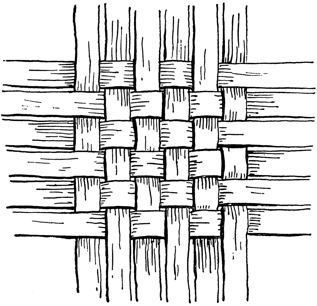 November 10, 2019Fall Bible Study: EphesiansGathering Welcome Call to worship (drawn from 3:14-19)This we ask of our Creator, who loves all beings: That the Spirit strengthens our inner selves with the fullness of glory. That we may lead lives reflective of Christ because of our faith. That our rootedness in Love continue to reveal that immense, knowledge-exceeding love, along with our fellow believers. And that we be filled to the brim with the boundless presence of God.Opening Song – HWB 407    We are people of God’s peaceAdoring and Confessing Song – HWB 46 I sing the mighty power of GodPeace Lamp L: In Christ the whole building is joined together and rises to become a holy temple in our God.P: We too are being built together to become a dwelling in which God lives by the Spirit.Song of Response - STJ 13   My soul is filled with joyOffering ourselves and our gifts Offering Song – STJ 4   You’ve got a placeHearing God's word Children’s time - letters from sister churchesScripture - chapter 4: 17b – 6: 9 SermonResponding to the Word Song of Community - HWB 411 I bind my heart this tide Sharing our Joys and ConcernsPastoral PrayerSending Introduction of visitorsAnnouncementsBenediction (drawn from 3:20-21)To God, whose power- now at work in us, can do immeasurably more than we ask or imagine-- to God be glory in the Church and in Christ Jesus through all generations, world without end. AmenSending song – HWB 433 (v. 1-3)  Go, my childrenServing in worship today: Worship leader - Jonathon Schramm; Song leader – Wil Beachy; Peace lamp – Katie Schramm; Children’s time – Lora Nafziger; Scripture readers – Bill Mateer, Maria Wenger, Paul Horst, Mary Lehman Yoder, Wilma Harder, Cecylia & Ryan Gomez Wengerd; Preacher – Scott Coulter; Pastoral prayer – Karl Shelly2nd Hour Elective options:Ephesians- Join each Sunday's preacher for further discussion and exploration of the Ephesians text. Worship SpaceDeparting Consumer Culture is based on the book An Other Culture, and discusses some of the questions of finances, ethics, just living and ecology raised in our recent stewardship of money series. North end of the multipurpose (MP) space, East side. Asking the Big Questions Join a pastor to discuss this week's question: " Why pray? Where do we find hope for change if we are not sure that God intervenes directly in life?" North end of the MP space, West side. Contemplative space- We have designated Room 14 to be space for quiet prayer, reflection and sitting. Please enter and leave in silence.